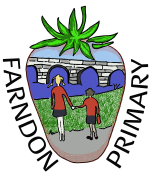 Farndon Primary SchoolC&L progress model for knowledge and skillsExpectations for NurseryExpectations for NurseryExpectations for NurseryExpectations for ReceptionExpectations for ReceptionExpectations for ReceptionExpectations for ReceptionELGLinks to KS1Listening, Attention and UnderstandingEnjoys short stories in one-to-one interactionsEnjoys listening to longer stories and can remember much of what happensUnderstands how to listen carefully, e.g. looks at the speakerUnderstands how to listen carefully, e.g. looks at the speakerUnderstands how to listen carefully, e.g. looks at the speakerEngages in story times, discussions and interactionsMakes some relevant comments during story time, discussions and interactionsListen attentively and respond to what they hear with relevant questions, comments and actions when being read to and during whole class discussions and small group interactionsSpoken LanguageListen and respond appropriately to adults and their peersAsk relevant questions to extend their understanding and knowledgeUse relevant strategies to build their vocabularyMaintain attention and participate actively in collaborative conversations, staying on topic and initiating and responding to commentsParticipate in discussions, presentations, performances, role play/improvisations and debatesListening, Attention and UnderstandingResponds to short, familiar stories and one-to-one interactionsUnderstands ‘who, what, where and when’ questionsUnderstand ‘how’ and ‘why’ questionsUnderstand ‘how’ and ‘why’ questionsUnderstand ‘how’ and ‘why’ questionsResponds to interactions, including story times and class discussions, with comments about their own life and experiencesAsks questions to find out more information during conversationMake comments about what they have heard and ask questions to clarify their understandingSpoken LanguageListen and respond appropriately to adults and their peersAsk relevant questions to extend their understanding and knowledgeUse relevant strategies to build their vocabularyMaintain attention and participate actively in collaborative conversations, staying on topic and initiating and responding to commentsParticipate in discussions, presentations, performances, role play/improvisations and debatesListening, Attention and UnderstandingResponds to friends or adultsStarts a conversation with adult or friendStarts a conversation with an adult or friend and continues itHas a longer conversation with an adult or friendHas a longer conversation with an adult or friendHas a longer conversation with an adult or friend, switching from topic to topicCan hold a conversation with an adult or friend, providing more detail to eventsHold conversation when engaged in back-and-forth exchanges with their teacher and peersSpoken LanguageListen and respond appropriately to adults and their peersAsk relevant questions to extend their understanding and knowledgeUse relevant strategies to build their vocabularyMaintain attention and participate actively in collaborative conversations, staying on topic and initiating and responding to commentsParticipate in discussions, presentations, performances, role play/improvisations and debatesSpeakingUses vocabulary that is familiar and relevant to themBegins to build new vocabulary based on their first hand experiencesLearns new vocabulary from practical experiences, adult led opportunities and some booksLearns new vocabulary from practical experiences, adult led opportunities and some booksLearns new vocabulary from a range of opportunities Learns new vocabulary from a range of opportunities Uses new vocabulary in different contextsParticipate in small groups, class and one-to-one discussions, offering their own ideas, using recently introduced vocabularyOffer explanations for why things might happen, making use of recently introduced vocabulary from stories, non-fiction, rhymes and poems when appropriateExpress their ideas and feelings about their experiences using full sentences, including use of past, present and future tenses and making use of conjunctions, with modelling and support from their teacherSpoken LanguageListen and respond appropriately to adults and their peersAsk relevant questions to extend their understanding and knowledgeUse relevant strategies to build their vocabularyMaintain attention and participate actively in collaborative conversations, staying on topic and initiating and responding to commentsParticipate in discussions, presentations, performances, role play/improvisations and debatesSpeakingCommunicates wants and needs using simple limited talk, such as ‘me need drink’Communicates wants and needs using simple limited talk, such as ‘me need drink’Uses longer sentences of four to six wordsUses longer sentences of four to six wordsUses longer sentences of four to six wordsIs beginning to use conjunctions such as ‘and’, ‘but’ and ‘so’Begins to use the correct tensesParticipate in small groups, class and one-to-one discussions, offering their own ideas, using recently introduced vocabularyOffer explanations for why things might happen, making use of recently introduced vocabulary from stories, non-fiction, rhymes and poems when appropriateExpress their ideas and feelings about their experiences using full sentences, including use of past, present and future tenses and making use of conjunctions, with modelling and support from their teacherSpoken LanguageListen and respond appropriately to adults and their peersAsk relevant questions to extend their understanding and knowledgeUse relevant strategies to build their vocabularyMaintain attention and participate actively in collaborative conversations, staying on topic and initiating and responding to commentsParticipate in discussions, presentations, performances, role play/improvisations and debatesSpeakingSee PSED Skills ProgressionSee PSED Skills ProgressionSee PSED Skills ProgressionSee PSED Skills ProgressionSee PSED Skills ProgressionSee PSED Skills ProgressionSee PSED Skills ProgressionParticipate in small groups, class and one-to-one discussions, offering their own ideas, using recently introduced vocabularyOffer explanations for why things might happen, making use of recently introduced vocabulary from stories, non-fiction, rhymes and poems when appropriateExpress their ideas and feelings about their experiences using full sentences, including use of past, present and future tenses and making use of conjunctions, with modelling and support from their teacherSpoken LanguageListen and respond appropriately to adults and their peersAsk relevant questions to extend their understanding and knowledgeUse relevant strategies to build their vocabularyMaintain attention and participate actively in collaborative conversations, staying on topic and initiating and responding to commentsParticipate in discussions, presentations, performances, role play/improvisations and debatesSpeakingSee UTW skills progressionSee UTW skills progressionSee UTW skills progressionSee UTW skills progressionSee UTW skills progressionSee UTW skills progressionSee UTW skills progressionParticipate in small groups, class and one-to-one discussions, offering their own ideas, using recently introduced vocabularyOffer explanations for why things might happen, making use of recently introduced vocabulary from stories, non-fiction, rhymes and poems when appropriateExpress their ideas and feelings about their experiences using full sentences, including use of past, present and future tenses and making use of conjunctions, with modelling and support from their teacherSpoken LanguageListen and respond appropriately to adults and their peersAsk relevant questions to extend their understanding and knowledgeUse relevant strategies to build their vocabularyMaintain attention and participate actively in collaborative conversations, staying on topic and initiating and responding to commentsParticipate in discussions, presentations, performances, role play/improvisations and debatesSpeakingNB: children in Nursery may not yet be able to say the sounds – r, j, th, ch, sh, qu, f, g, t, w, k and multisyllabic wordsNB: children in Nursery may not yet be able to say the sounds – r, j, th, ch, sh, qu, f, g, t, w, k and multisyllabic wordsNB: children in Nursery may not yet be able to say the sounds – r, j, th, ch, sh, qu, f, g, t, w, k and multisyllabic wordsNB: children in Nursery may not yet be able to say the sounds – r, j, th, ch, sh, qu, f, g, t, w, k and multisyllabic wordsNB: children in Nursery may not yet be able to say the sounds – r, j, th, ch, sh, qu, f, g, t, w, k and multisyllabic wordsNB: children in Nursery may not yet be able to say the sounds – r, j, th, ch, sh, qu, f, g, t, w, k and multisyllabic wordsNB: children in Nursery may not yet be able to say the sounds – r, j, th, ch, sh, qu, f, g, t, w, k and multisyllabic wordsParticipate in small groups, class and one-to-one discussions, offering their own ideas, using recently introduced vocabularyOffer explanations for why things might happen, making use of recently introduced vocabulary from stories, non-fiction, rhymes and poems when appropriateExpress their ideas and feelings about their experiences using full sentences, including use of past, present and future tenses and making use of conjunctions, with modelling and support from their teacherSpoken LanguageListen and respond appropriately to adults and their peersAsk relevant questions to extend their understanding and knowledgeUse relevant strategies to build their vocabularyMaintain attention and participate actively in collaborative conversations, staying on topic and initiating and responding to commentsParticipate in discussions, presentations, performances, role play/improvisations and debates